ART MOBLE CENTRE, S.L. – Llibreria			Tel.: 	977 420 880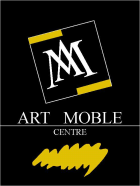 Av. Catalunya, 16 baixos				Mail:	oficina@artmoble.es43780 – GANDESA (Tarragona)					 Marqueu amb una X els Llibres que voleu encomanarCATALÀCASTELLÀANGLÈSRecordeu que aquest formulari l’haureu de portar emplenat juntament amb una còpia del resguard del pagament de la quota de l’AMPA el dia que veniu a comprar els llibres, no fa falta que l’envieu via e-mail. El pagament s’efectuarà directament en recollir els llibres amb efectiu o targeta.Tots els alumnes que paguin la quota de l’AMPA gaudiran d’un descompte del 10% que s’aplicarà al moment de fer el pagament i d’una agenda d’obsequi. La quota de l’AMPA s’abonarà únicament al banc amb el format “passarel·la” que podreu trobar a la web de l’AMPA.Les comandes són en ferm, no s’acceptaran devolucions.COMANDA DE LLIBRES 2023/2024 –  INSTITUT TERRA ALTA1r ESOData:Nom:Cognoms:Població:Adreça:Tel.:Mail:ELS DOTZE TREBALLS D’HÈRACLES. Ed. Didacta. Col. Lectures Punt volat, 1978841869531511.50 €TIRANT LO BLANC. Col. El Micalet Gàlactic, S. Edicions Bromera97884766008639.50 €CINCUENTA FÁBULAS DE ESOPO. Ed. Didacta. Lectures Asterisco978841869571111.50 €PEQUEÑAS HISTORIAS DEL GLOBO. Ed. Bambú97884834312389.90 €LAZARILLO DE TORMES. Ed. Didacta, Lecturas Asteriscos978841869511711.50 €THE WONDERFUL WIZARD OF OZ. Ed. Black Cat, Green Apple-Life Skills978846826218512.50 €